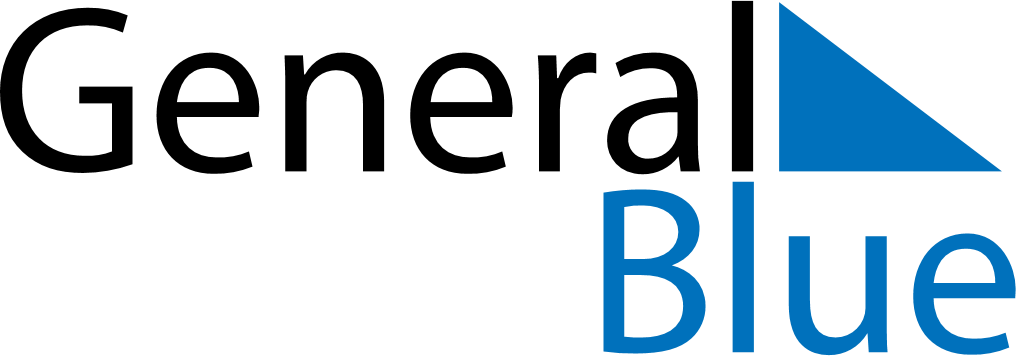 May 2029May 2029May 2029May 2029NamibiaNamibiaNamibiaSundayMondayTuesdayWednesdayThursdayFridayFridaySaturday123445Workers DayCassinga DayCassinga Day678910111112Ascension Day13141516171818192021222324252526Africa DayAfrica Day2728293031